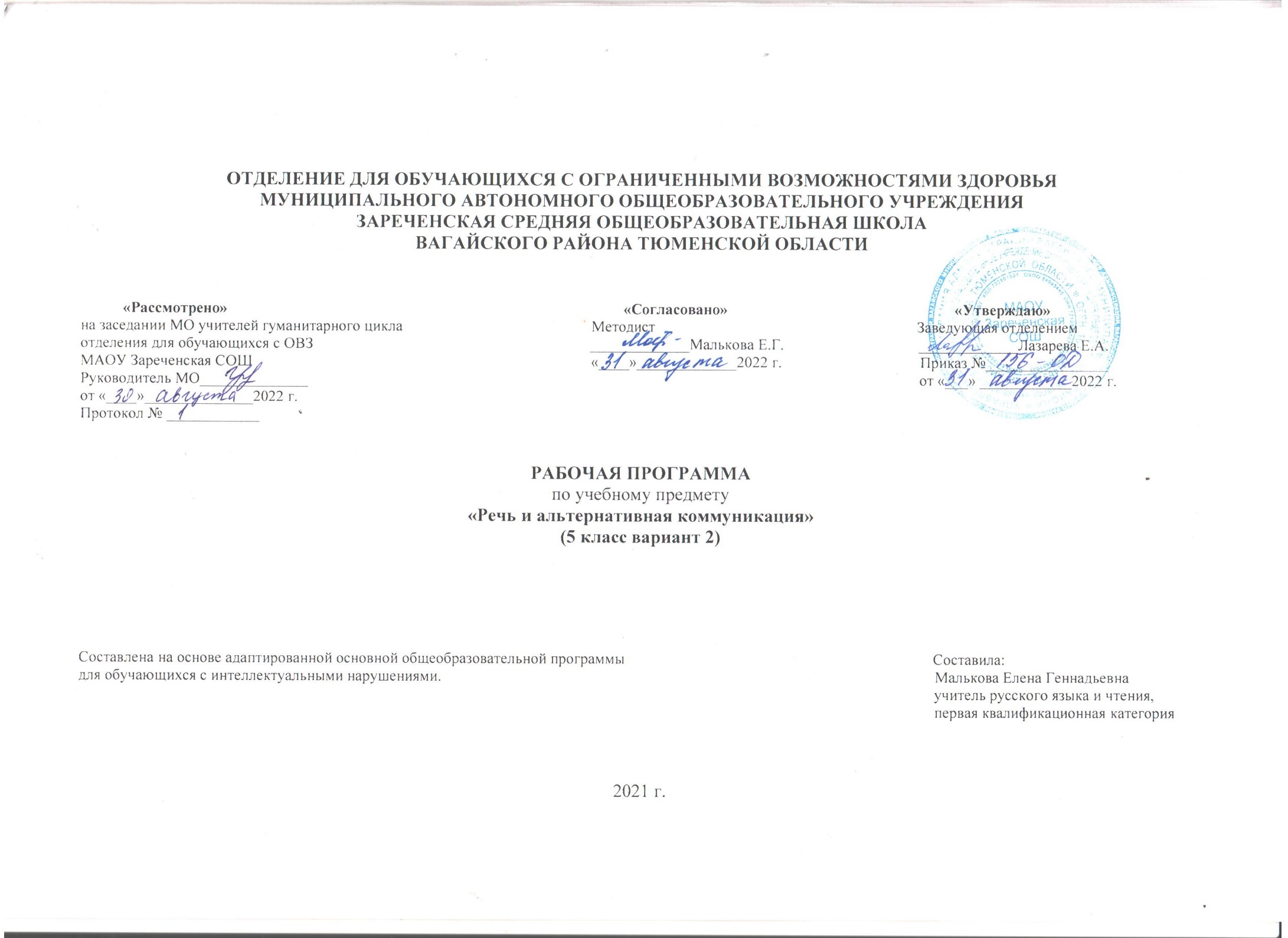 Пояснительная запискаАдаптированная рабочая программа по учебному предмету «Речь и альтернативная коммуникация» 5 класс вариант 2 ФГОС образования обучающихся с интеллектуальными нарушениями разработана на основании следующих нормативно – правовых документов:1. Федеральный закон "Об образовании в Российской Федерации" от 29.12.2012 N 273-ФЗ.2.  Приказ Министерства образования и науки Российской Федерации от 19.12.2014 № 1599 "Об утверждении федерального государственного образовательного стандарта образования обучающихся с умственной отсталостью (интеллектуальными нарушениями)". 3. Учебный план отделения для обучающихся с ОВЗ МАОУ Зареченская СОШ.4. Адаптированная образовательная программа отделения для обучающихся с ОВЗ МАОУ Зареченская СОШ.Программа учитывает особенности познавательной деятельности учащихся, способствует их умственному развитию.Определение одного из вариантов АООП образования обучающихся с умственной отсталостью (интеллектуальными нарушениями) осуществляется на основе рекомендаций центральной психолого – медико – педагогической комиссии (далее ЦПМПК), сформулированных по результатам его комплексного обследования, с учетом индивидуального плана развития (далее ИПР).В соответствии с требованиями ФГОС к АООП для обучающихся с умеренной, тяжелой, глубокой умственной отсталостью, с ТМНР (вариант 2) результативность обучения каждого обучающегося оценивается с учетом особенностей его психофизического развития и особых образовательных потребностей. В связи с этим требования к результатам освоения образовательных программ представляют собой описание возможных результатов образования данной категории обучающихся.  Цель: формирование речевых и коммуникативных навыков с использованием средств вербальной и невербальной коммуникации, умения пользоваться ими в процессе социального взаимодействия. Задачи:Развитие речи как средства общения в контексте познания окружающего мира и личного опыта ребёнка.Понимание обращённой речи и смысла доступных невербальных графических знаков (рисунков, фотографий, пиктограмм и других графических изображений), неспецифических жестов.Овладение умением вступать в контакт, поддерживать и завершать его, используя традиционные языковые (вербальные) и альтернативные средства коммуникации, соблюдая общепринятые правила общения.Умение пользоваться доступными средствами коммуникации в практике экспрессивной и импрессивной речи для решения соответствующих возрасту житейских задач.Обучение глобальному чтению в доступных ребёнку пределах, формирование навыка понимания смысла узнаваемого слова; копирование с образца отдельных букв, слогов или слов; развитие предпосылок к осмысленному чтению и письму; овладение чтением и письмом на доступном уровне.Общая характеристика учебного предмета.Для обучающихся, получающих образование по варианту АООП, характерно интеллектуальное и психофизическое недоразвитие в умеренной, тяжелой или глубокой степени, которое может сочетаться с локальными или системными нарушениями зрения, слуха, опорно-двигательного аппарата, расстройствами аутистического спектра, эмоционально-волевой сферы, выраженными в различной степени тяжести. У некоторых детей выявляются текущие психические и соматические заболевания, которые значительно осложняют их индивидуальное развитие и обучение.    Дети с умеренной и тяжелой умственной отсталостью отличаются наряду с нарушением базовых психических функций, памяти и мышления отмечается своеобразное нарушение всех структурных компонентов речи: фонетико-фонематического, лексического и грамматического. У детей с умеренной и тяжелой степенью умственной отсталости затруднено или невозможно формирование устной и письменной речи. Для них характерно ограниченное восприятие обращенной к ним речи и ее ситуативное понимание. Из-за плохого понимания обращенной к ним речи с трудом формируется соотнесение слова и предмета, слова и действия. По уровню сформированности речи выделяются дети с отсутствием речи, со звукокомплексами, с высказыванием на уровне отдельных слов, с наличием фраз. При этом речь невнятная, косноязычная, малораспространенная, с аграмматизмами. Ввиду этого при обучении большей части данной категории детей используют разнообразные средства невербальной коммуникации.    Дети с глубокой умственной отсталостью часто не владеют речью, они постоянно нуждаются в уходе и присмотре.   В этой связи обучение ребенка речи с использованием альтернативных (дополнительных) средств коммуникации является необходимой частью всей системы коррекционно-педагогической работы. Альтернативные средства общения могут использоваться для дополнения речи (если речь невнятная, смазанная) или ее замены, в случае ее отсутствия.Описание места учебного предмета в учебном плане.Личностные и предметные результаты освоения учебного предмета.Личностные результаты освоения АООП общего образования включают индивидуально-личностные качества и социальные (жизненные) компетенции обучающегося, социально значимые ценностные установки.владение навыками коммуникации и принятыми нормами социального взаимодействия; способность к осмыслению своего места в социуме, принятие соответствующих возрасту ценностей и социальных ролей; принятие и освоение социальной роли обучающегося, проявление социально значимых мотивов учебной деятельности; сформированность навыков сотрудничества с взрослыми и сверстниками в разных социальных ситуациях;развитие этических чувств, проявление доброжелательности, эмоционально-нравственной отзывчивости и взаимопомощи, проявление сопереживания к чувствам других людей.Предметные результаты освоения учебного предмета:В соответствии с требованиями ФГОС к АООП для обучающихся с умеренной, тяжелой, глубокой умственной отсталостью, с ТМНР (вариант 2) результативность обучения каждого обучающегося оценивается с учетом особенностей его психофизического развития и особых образовательных потребностей. В связи с этим требования к результатам освоения образовательных программ представляют собой описание возможных результатов образования данной категории обучающихся.  Предполагаемые (ожидаемые) результаты освоения программы: предполагается то, что учащиеся будут уметь:1) Развитие речи как средства общения в контексте познания окружающего мира и личного опыта ребенка. Понимание слов, обозначающих объекты и явления природы, объекты рукотворного мира и деятельность человека. Умение самостоятельно использовать усвоенный лексико-грамматический материал в учебных и коммуникативных целях. 2) Овладение доступными средствами коммуникации и общения – вербальными и невербальными. Качество сформированности устной речи в соответствии с возрастными показаниями.Понимание обращенной речи, понимание смысла рисунков, фотографий, пиктограмм, других графических знаков. Умение пользоваться средствами альтернативной коммуникации: жестами, взглядом, коммуникативными таблицами, тетрадями, воспроизводящими (синтезирующими) речь устройствами (коммуникаторами, персональными компьютерами и др.). 3) Умение пользоваться доступными средствами коммуникации в практике экспрессивной и импрессивной речи для решения соответствующих возрасту житейских задач.Мотивы коммуникации: познавательные интересы, общение и взаимодействие в разнообразных видах детской деятельности.Умение вступать в контакт, поддерживать и завершать его, используя невербальные и вербальные средства, соблюдение общепринятых правил коммуникации. Умение использовать средства альтернативной коммуникации в процессе общения: использование предметов, жестов, взгляда, шумовых, голосовых, речеподражательных реакций для выражения индивидуальных потребностей;пользование индивидуальными коммуникативными тетрадями, карточками, таблицами с графическими изображениями объектов и действий путем указания на изображение или передачи карточки с изображением, либо другим доступным способом; общение с помощью электронных средств коммуникации (коммуникатор, компьютерное устройство). 4) Глобальное чтение в доступных ребенку пределах, понимание смысла узнаваемого слова.Узнавание и различение напечатанных слов, обозначающих имена людей, названия хорошо известных предметов и действий. Использование карточек с напечатанными словами как средства коммуникации.5) Развитие предпосылок к осмысленному чтению и письму, обучение чтению и письму.Узнавание и различение образов графем (букв).Копирование с образца отдельных букв, слогов, слов. 	Начальные навыки чтения и письма.Умение самостоятельно использовать усвоенный лексико-грамматический материал в учебных и коммуникативных целях. Читать отдельные слоги, слова простой слоговой структуры; Читать небольшие тексты с последующим пересказом.Называть по просьбе свое имя и фамилию, подписывать свои работы печатными или письменными буквами;Производить простейший звуковой анализ: составлять слова из букв разрезной азбуки, определять первый и последний звуки в слове;Списывание по слогам и целыми словами с рукописного и печатного текста с орфографическим проговариванием;Содержание учебного предметаПрограммно – методический материал представлен следующими уровнями:«Коммуникация».   Образовательные задачи по коммуникации направлены на формирование навыков установления, поддержания и завершения контакта. При составлении специальной индивидуальной программы развития выбираются обучающие задачи и, в зависимости от возможностей ребенка, подбирается средство коммуникации для реализации поставленных задач. Если ребенок не владеет устной речью, ему подбирается альтернативное средство коммуникации, например, жест, пиктограмма или др. К альтернативным средствам коммуникации относятся: взгляд, жест, мимика, предмет, графические изображения (фотография, цветная картинка, черно-белая картинка, пиктограмма, напечатанное слово).«Развитие речи средствами вербальной и невербальной коммуникации». Раздел включает импрессивную и экспрессивную речь. Задачи по развитию импрессивной речи направлены на формирование умения понимать обращенную речь. Задачи по развитию экспрессивной речи направлены на формирование умения употреблять в ходе общения слоги, слова, строить предложения, связные высказывания.  Экспрессивная речь с использованием средств невербальной коммуникации используется посредством напечатанного текста, использования графического изображения.«Чтение и письмо».Глобальное чтение. Узнавание (различение) напечатанных слов, обозначающих имена людей, названия предметов, действий. Использование карточек с напечатанными словами как средства коммуникации. Предпосылки к осмысленному чтению и письму. Узнавание (различение) образов графем (букв). Графические действия с использованием элементов графем: обводка, штриховка, печатание букв (слов). Начальные навыки чтения и письма. Узнавание звука в слоге (слове). Соотнесение звука с буквой. Узнавание графического изображения буквы в слоге (слове). Называние буквы. Чтение слога (слова). Написание буквы (слога, слова, предложения).   Календарно – тематическое планированиеОписание учебно – методического и материально – технического обеспечения образовательного процессаДемонстрационный материал (картинки, предметные картинки, таблицы) в соответствии с основными темами программы обучения.Карточки для индивидуальной работы.Мультимедийный проектор.Компьютер.Ученические столы двухместные с комплектом стульев. Для подбора учебной мебели соответственно росту обучающихся производится цветовая маркировка (согласно СанПиН 2.4.2.2821.)Стол учительский с тумбой.Шкафы для хранения учебников, дидактических материалов, пособий и пр.Настенная доска.Класс5 класс вариант 2Количество часов в неделю 2 часа Итого в год 68 часов№п/пТема урокаЧасыДата проведенияДата проведенияДата проведения№п/пТема урокаЧасыПланФактФактПредложение11«Здравствуй, школа!»12Предложение. Первое слово в предложении. Знаки препинания в конце предложения.13Вставь в предложение подходящее по смыслу слово.14Составление предложений по опорным картинкам.1СловоСловоСловоСловоСловоСлово5Обобщающие понятия. Овощи. 16Разделение слов по группам.17Составление и чтение слов по слогам. 18Нахождение и выделение слогов в начале слова.19Нахождение и выделение слогов в конце слова.110Обобщающие понятия. Фрукты.111Разделение слов по группа.112Составление и чтение слов по слогам. 113Обобщающие понятия. Игрушки. 114Разделение слов по группа.115Контрольное списывание 116Называние (узнавание) своего имени.117Написание своего имени. 118Называние (узнавание) своей фамилии.119Написание своей фамилии. 120Нахождение своего имени в предложении.121Называние (узнавание) имён одноклассников. 122Нахождение своего имени среди других имён.123Различение звуков и букв.124Слова сходные по звучанию.125Нахождение своего имени по звуку в начале слова.126Запись и выделение букв, с которых начинаются имена детей.127Выделение первой и последней буквы в словах.128Алфавит.29Расположение слов в алфавитном порядке.130Составление списка учащихся по алфавиту.131Гласные звуки и буквы. Выделение гласных звуков из речи.132Контрольное списывание133Выделение гласных звуков из текста.134Согласные звуки и буквы. Выделение гласных звуков из речи.135Произнесение и нахождение согласных букв в словах.136Ударение в словах. 137Письмо слов, нахождение и выделение ударной гласной.138Контрольное списывание. 139Деление слов на слоги.140Составление слов из слогов. 141Деление слов со звуками И-Й на слоги. Их различение.142Различай Р-Л. 143Нахождение букв Р-Л в выделенных словах. 144Различай Б-П. 145Запись слогов, слов с пропущенными буквами б-п. Соотнесение слов с картиной. 146Различай В-Ф. 147Запись слогов, слов с пропущенными буквами в-ф. Соотнесение слов с картиной.148Различай Г-К. 149Запись слогов, слов с пропущенными буквами г-к. Соотнесение слов с картиной.150Различай Д-Т.151Различай Ж-Ш.152Запись слогов, слов с пропущенными буквами ж-ш. Соотнесение слов с картиной.153Различай З-С.1Шипящие и свистящие согласныеШипящие и свистящие согласныеШипящие и свистящие согласныеШипящие и свистящие согласныеШипящие и свистящие согласные54Шипящие согласные: Ж, Ш, Ч, Щ.155ЖИ – ШИ. Нахождение и чтение выделенных слов.156Выделение при письме ЖИ – ШИ в словах.157Выделение при письме ЧА – ЩА в словах.158ЧУ-ЩУ. Нахождение и чтение выделенных слов.159Выделение при письме ЧУ – ЩУ в словах.1Гласные буквы Е, Ё, Ю,Я  в начале слова или слога.Гласные буквы Е, Ё, Ю,Я  в начале слова или слога.Гласные буквы Е, Ё, Ю,Я  в начале слова или слога.Гласные буквы Е, Ё, Ю,Я  в начале слова или слога.Гласные буквы Е, Ё, Ю,Я  в начале слова или слога.60Буква Е в начале слова или слога. Выделение из речи слогов и слов с буквой Е. 161Запись слогов и слов с буквой Е. 162Буква Ю в начале слова или слога. Выделение из речи слогов и слов с буквой Ю.163Запись слогов и слов с буквой Ю. 164Названия предметов. Предмет и его значение. 165Замена нарисованных предметов в тексте их наз66ваниями.166Названия предметов, отвечающих на вопрос «Что?».167Названия предметов, отвечающих на вопрос «Кто?».168Контрольное списывание 1